
Complete Vitamin & Mineral, 60 tabs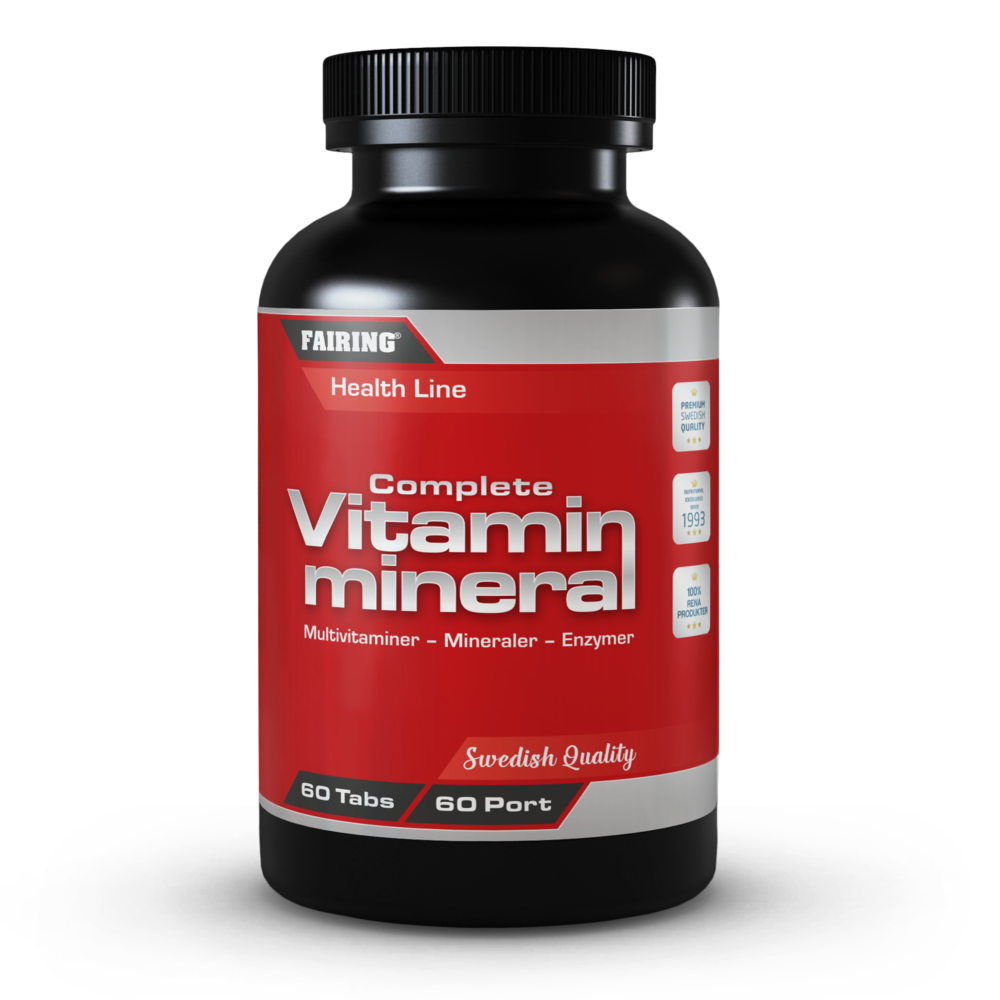 FAIRING Complete Vitamin & Mineral – The easiest way to ensure your body is getting the essential vitamins, minerals, and nutrients you need to stay healthy.  Support immune health with vitamins C & D - Vitamin C is associated with immune system health, which may be due to its ability to scavenge free radicals and protect against oxidative stress, as well as its stimulation of the production and function of white blood cells. Vitamin D supports immune system health, bone health and more. Suitable for vegans & vegetarians. 
SERVINGS PER CONTAINER
60 
SERVING SIZE1 tablet a day
DIRECTIONS 1 tablet daily, preferably with a meal. Do not exceed 2 tablets/day.SUPPLEMENT FACTSOTHER INGREDIENTS
Bulking agents (microcrystalline celluloae, anti-caking agents (magnesium tearat, silica), lubricant (polysorbat), coating agent (hypromellos).CAUTIONFor adults only. Consult physician if pregnant/nursing, taking medication, or have a medical condition. Keep out of reach for children. Store tightly closed in a cool, dry place.DIETARY SUPPLEMENT Recommended daily dose should not be exceeded. Should not be used as an alternative to a varied and balanced diet and healthy lifestyle.Manufactured in Sweden according to current EU standards.AmountPer serveringRDI*Vitamin A (Beta Carotene)833 ug104%Vitamin B1 (Thiamin)6,25 mg568%Vitamin B2 (Riboflavin)6,25 mg446%Vitamin B3  (Niacin)25 mg156%Vitamin B5 (Pantotenic  acid)6,25 mg104%Vitamin B6 (Pyrodoxine)6,25 mg446%Vitamin B8 (Biotin)75 ug150%Vitamin B9 (Folic Acid)400 ug200%Vitamin B12 (Cobalamine)12,5 ug500%Vitamin C250  mg313%Vitamin D5 ug100%Vitamin E74 mg617%Vitamin P (Bioflavonoid)25 mgBetaine HCL20 mgCholine12,5 mgPaba12,5 mgIodine150 ug100%Iron7,5 mg54%Calcium125 mg16%Potassium25 mg1,3%Copper1 mg100%Chromium25 ug63%Magnesium125 mg33%Manganese2,5 mg125%Sodium0,025 mg50%Selenium25 ug45%Zink7,5 mg75%